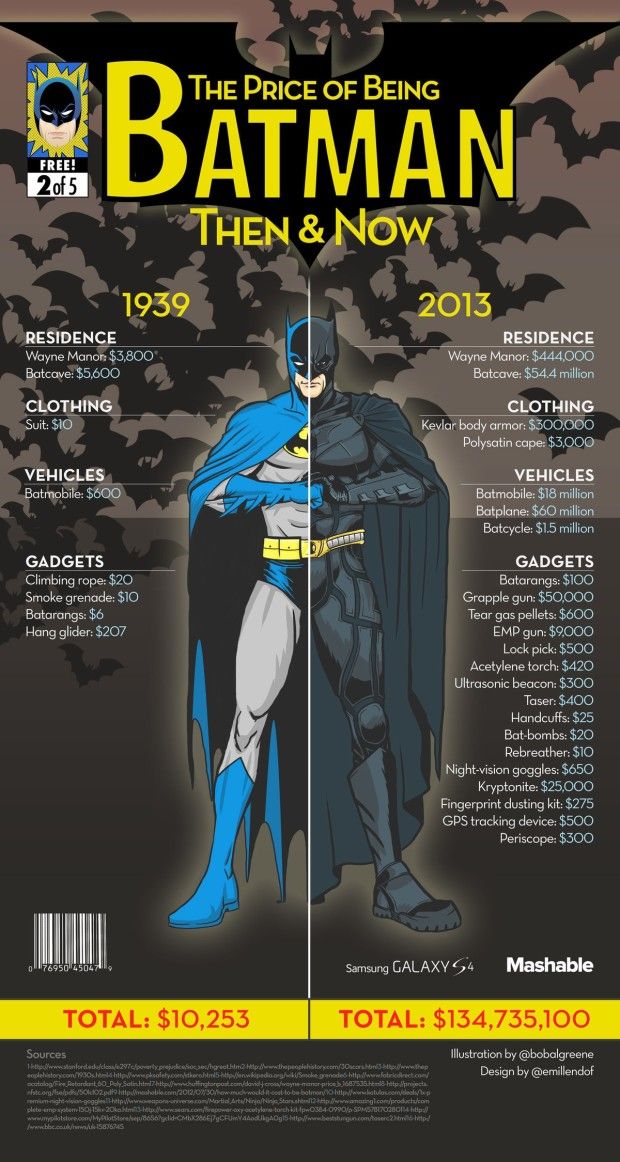 How many years have passed between 1939 and 2013? How much more expensive is Wayne Manor now?What was the sum price of Batman’s gadgets in 1939? What was the total cost of Batman’s gadgets in 2013? What is the difference between the cost of Batman’s gadgets in 1939 and 2013?How much would four pairs of night vision goggles cost? How much change would I receive from $2,000 if I purchased 32 hang gliders? In 2013, what is the range of price difference between Batman’s most expensive and least expensive gadget? In 1939, what is the range of price difference between Batman’s most expensive and least expensive gadget?What was the total cost of being Batman in 1939? What was the total cost of being Batman in 2013?Why is being Batman in 2013 so much more expensive than being Batman in 1939? 